Publicado en Ciudad de México el 06/03/2020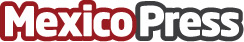 Petit BamBou presenta su programa para parejasPetit BamBou una guía en el proceso de llevar atención plena a las relaciones de pareja.  De acuerdo con las estadísticas sobre el matrimonio del Instituto Nacional de Estadística y Geografía (INEGI), en México 31.5 de cada 100 matrimonios se divorcian al añoDatos de contacto:Alejandra Armenta5575765180Nota de prensa publicada en: https://www.mexicopress.com.mx/petit-bambou-presenta-su-programa-para-parejas_1 Categorías: Sociedad Entretenimiento Ciudad de México http://www.mexicopress.com.mx